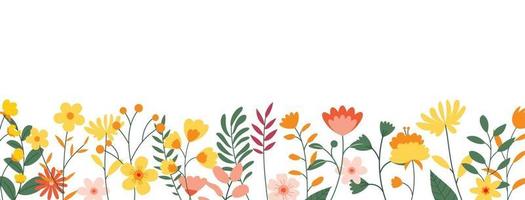           MAY 20249:15 Chair Exercise (TV)10:00 &11:00 Young at Heart Fitness 12:00 Lunch-Inside or Grab N Go. Reservations required$3.50 donation12:30 Cards-Euchre/Hand & FootShopping van (W)9:30 Low impact Aerobics*10:00 Crafts10:30 Arthritis Class12:00 Lunch- Inside or Grab N Go$3.50 donation1:00 Cards, Chess or Scrabble9:00 Chair Exercise (TV)10:00 & 11:00 Young at Heart Fitness Eldersource-Senior Information Appointments11:00 Walking Group 12:00 Lunch Inside or Grab N Go$3.50 donation1:00 Gametime /Stretching or  EuchreShopping van (E)9:30 Low impact aerobics10:00Mexican Train/ Billards/Darts/Crochet*11:15 Tai Chi12:30 Mahjong1:00 Yoga*not every week9:15 Chair Exercise (TV)*10:00 Book Club*11:00 Standing Strong Balance class*1:00 Bocce/ Cornhole league   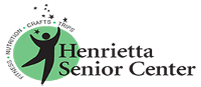 MONDAYTUESDAYWEDNESDAYTHURSDAYFRIDAY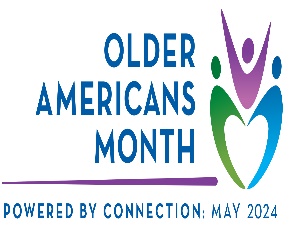 Teams forming now for our Bocce League.Players & substitutes needed.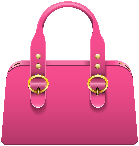 Purses on Parade Silent Auction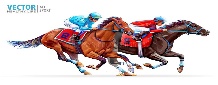  1      Aldi’s (E) 9:15 Chair exercise (TV)10:00/11:00 YAHF10:00 Eldersource Information counselor11:00 Lifespan presents..SCAM-O1:00 Euchre or Gametime: Derby Trivia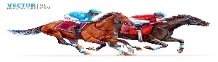 2  9:30 Low impact Aerobics10:00 No Crochet10:30 Daniel Jones-Computer class12:30 Mahjong 1:00  Yoga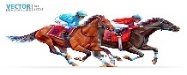 39: 15 Chair Exercise (TV)10:00 Sharon sews!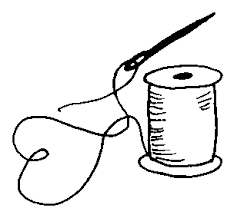 Help with minor alterations10:00 Watercolor Painting with Susan.1:00 Cornhole League6   Wegmans (W)9:15 Chair exercise (TV)10:00/11:00 Young at Heart Fitness(YAHF)11:00 12:00 Lunch Cards 12:30 Living Healthy w/Diabetes7   9:30 Low impact Aerobics10:00 Crafts: Birthday cards10:30 Arthritis exercise12:00 Lunch-sandwich 12:30 Penny Poker w/Jim 1:00 Cards ,Scrabble or Chess8     Wegmans (E)9:00 Chair exercise (TV)10:00/11:00 YAHF  Young at Heart Fitness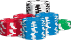 11:00  BLACKJACK w/ Jim 12:00  Lunch 1:00 Learn Pickleball w/Roc City Pickleball.1:30 Gametime: Knowledge9  9:30 Low impact Aerobics10:00 Crochet/Mexican Train12:30 Mahjong 1:00  Yoga109:15 Chair exercise (TV)11:00 Standing Strong w/ Trevor- Physical Therapy Services of Rochester.1:00 Cornhole League13      Walmart (W)9:15 Chair Exercise (TV)10:00/11:00  (YAHF)11:00  Fraud & Identity Theft & Awareness by Summit FCU.12:00 Lunch Cards –Hand & Foot or Euchre12:30 Living Healthy w/Diabetes14 9:30 Low impact Aerobics10:00 Crafts- Lilac planter10:30 Arthritis exercise12:00 Lunch 12:30 Collette Tours presents Tuscany1:00 Cards, Scrabble or     Chess 1:00 Cardio Drumming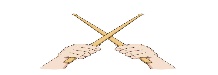  15   Walmart (E)9:15 Chair exercise (TV)10:00/11:00 YAHF(Young at Heart Fitness) Eldersource Info Counselor11:45 Dietician Talk w/CindyKeeping your kitchen safe.12:00  Lunch 1:00 Stretching w/ JoanneGametime: Spring Trivia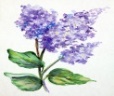 Trips: Lilac Festival   9:30 Low impact       Aerobics  10:00 Mexican Train/Crochet12:30 Mahjong1:00  Yoga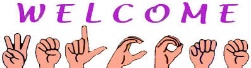 DEAR(Deaf Elders Around Rochester)Trip: Breakfast w/the Boys- Coal Tower Pittsford.11:: YAHF1:00 Cornhole League5/19 Memorial Day Parade Dish to Pass & Grocery bag Bingo10am-1pm20         Tops  (W) 11:00 MC Veterans Service Agency.  Veterans benefits.11:30 HPL updates & Tech help w/Laura.12:00 Lunch    Cards12:30 Living Healthy  w/Diabetes   21   9:30 Low-impact Aerobics10:00 Crafts: Birdhouses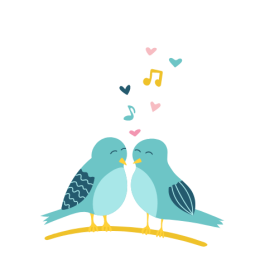 10:30 Arthritis exercise12:00 Lunch1:00 Cards ,Scrabble  22   Tops  ( E )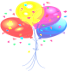  9:15 Chair exercise(TV)10:00 /11:00 YAHF11:30 Lunch sponsor-Parkview Pharmacy12:00  Lunch  1:00 Euchre or Gametime: Good Games1:00 Line Dance w/ Bob23  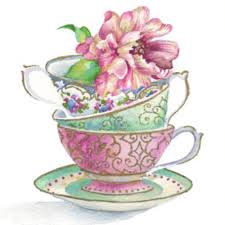 9:30 Low impact Aerobics10-Crochet11:15 Tai Chi1:00 Yoga2411:00 Standing Strong w/ Trevor- Physical Therapy Services of Rochester.1:00 Cornhole League 27          Center Closed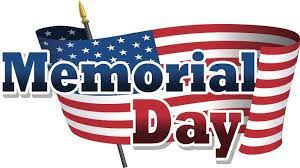 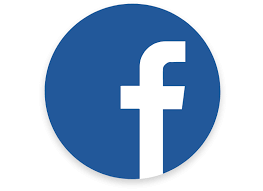 28  Trip: Turning Stone9:30 Low-impact Aerobics10:30 Arthritis exercise12:00 Lunch12:30 Movie & Popcorn: Miracle ClubCards, Scrabble or Chess29        Wegmans11:00 MVP presents the benefits of planting a Herb Garden.12:00 Mealtime Music by Mike1:00 Euchre or Gametime: Trivia2:00 Bocce Happy Hour30 Trip:Red Wings Game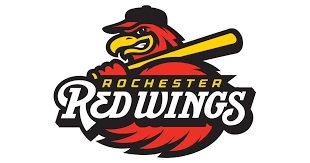 31    9am Rise & Shine        Breakfast & Bingo10:00 Book Club-“Take My Hand”11:00 MVP presents.. Chi Gong1:00 Cornhole makeup